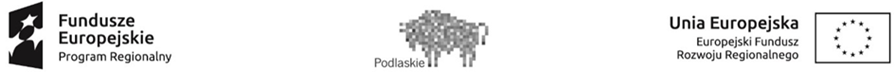 Załącznik nr 1FORMULARZ REKRUTACYJNY DO UDZIAŁU W PROJEKCIE„EDUKACJA SZANSĄ NA LEPSZY START”NIE WYPEŁNIAĆ!Należy uzupełnić wszystkie niezaciemnione pola formularza rekrutacyjnego Ponadto oświadczam, że: spełniam kryteria kwalifikowalności uprawniające do udziału w projekcie na dzień złożenia formularza rekrutacyjnego; zapoznałem się z Regulaminem i akceptuję jego warunki;  oświadczam, że wyrażam zgodę na wykorzystanie mojego wizerunku w działaniach informacyjnopromocyjnych związanych z realizacją projektu; zostałem poinformowany o współfinansowaniu projektu ze środków Unii Europejskiej w ramach Europejskiego Funduszu Społecznego; wyrażam zgodę na przetwarzanie danych osobowych na potrzeby rekrutacji; oświadczam, iż zamieszkuję na terenie Województwa Podlaskiego mam wykształcenie wyższe,mam polskie obywatelstwojestem/ nie jestem osobą niepełnosprawną *należę/ nie należę do mniejszości etnicznej*należę/ nie należę do mniejszości narodowej*znajduję się/ nie znajduję się w trudnej sytuacji społecznej*nie jestem osobą bezdomną ani dotkniętą wykluczeniem z dostępu do mieszkań.*niepotrzebne skreślićPouczony/a i świadomy/a odpowiedzialności za składanie oświadczeń niezgodnych z prawdąoświadczam, że wszystkie podane wyżej informacje są zgodne ze stanem faktycznym.Data przyjęcia formularzaPodpis osoby przyjmującej formularzTytuł projektu:EDUKACJA SZANSĄ NA LEPSZY STARTNr projektu:RPPD.09.01.00-20-0297/18Nazwa i numer Osi Priorytetowej:Rozwój lokalnyNazwa i numer Działania:9.1 Rewitalizacja społeczna i kształtowanie kapitału społecznegoNazwa i numer Poddziałania:NIE DOTYCZY dane uczestnika/ki dane uczestnika/ki dane uczestnika/ki dane uczestnika/ki dane uczestnika/ki dane uczestnika/ki dane uczestnika/ki dane uczestnika/ki dane uczestnika/ki dane uczestnika/ki dane uczestnika/ki dane uczestnika/ki dane uczestnika/ki dane uczestnika/ki dane uczestnika/ki dane uczestnika/ki dane uczestnika/ki dane uczestnika/ki Imię/ImionaNazwiskoWiek w chwili przystąpienia do projektuPESELPłeć kobieta                                   mężczyzna kobieta                                   mężczyzna kobieta                                   mężczyzna kobieta                                   mężczyzna kobieta                                   mężczyzna kobieta                                   mężczyzna kobieta                                   mężczyzna kobieta                                   mężczyzna kobieta                                   mężczyzna kobieta                                   mężczyzna kobieta                                   mężczyzna kobieta                                   mężczyzna kobieta                                   mężczyzna kobieta                                   mężczyzna kobieta                                   mężczyzna kobieta                                   mężczyzna kobieta                                   mężczyznaKrajPOLSKAPOLSKAPOLSKAPOLSKAWojewództwoWojewództwoWojewództwoWojewództwoWojewództwoWojewództwoPODLASKIEPODLASKIEPODLASKIEPODLASKIEPODLASKIEPODLASKIEPODLASKIEPowiat ŁOMŻYŃSKI              ŁOMŻYŃSKI              ŁOMŻYŃSKI              ŁOMŻYŃSKI              ŁOMŻYŃSKI              ŁOMŻYŃSKI              ŁOMŻYŃSKI              ŁOMŻYŃSKI              ŁOMŻYŃSKI              ŁOMŻYŃSKI              ŁOMŻYŃSKI              ŁOMŻYŃSKI              ŁOMŻYŃSKI              ŁOMŻYŃSKI              ŁOMŻYŃSKI              ŁOMŻYŃSKI              ŁOMŻYŃSKI             GminaMiejscowośćMiejscowośćMiejscowośćMiejscowośćMiejscowośćMiejscowośćUlicaNumer budynkuNumer budynkuNumer budynkuNumer budynkuNumer budynkuNumer budynkuNumer lokaluNumer lokaluNumer lokaluKod pocztowyTelefon kontaktowyE-mailE-mailWykształcenie Nazwa i adres szkoły, w której osoba jest zatrudniona DANE DODATKOWE DANE DODATKOWE Przynależność do grupydocelowej zgodnie ze Szczegółowym Opisem OsiPriorytetowych RegionalnegoProgramu OperacyjnegoWojewództwa Podlaskiegona lata 2014-2020 TAK NIE Nauczyciele przedmiotów matematyczno-przyrodniczych,językowych TAK NIENauczyciel dyplomowany TAK NIEMiejscowość, dataCzytelny podpis uczestnika/ki projektu